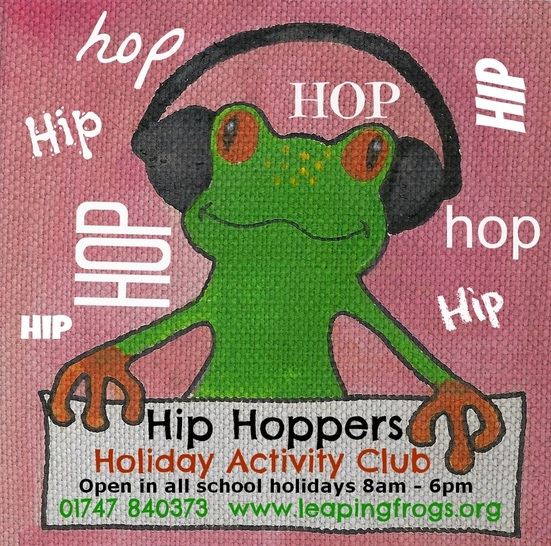 October half term Holiday Hip Hoppers Holiday Club booking form.Monday 23rd October to Friday 27th OctoberPlease tick in box below sessions required.Please remember to mark whether you require a hot lunch or not.Please enclose payment with your form. Your place will be confirmed once completed form and payment have been received.  Payment must be received to reserve a place.  Any child who does not attend once booked in will not be refunded.8am - 3.30pm £15 per day.  8am - 6pm £20.  Cooked lunch £2 per day.Please post form and payment to Leaping Frogs Day Nursery, New Road, Longcross, Zeals.  Wiltshire BA12 6LJ.Parent/ guardians signature………………………………………………Date………………………………………………………………………….Monday 23rd OctTuesday 24th OctWed 25th OctThurs 26th  OctFri 27th Oct8.00am – 3.30pm8.00am - 3.30pm8.00am - 3.30pm8.00am - 3.30pm8.00am – 3.30pm8.00am- 6pm8.00am - 6pm8.00am - 6pm8.00am - 6pm8.00am - 6pmCooked lunchCooked lunchCooked lunchCooked lunchCooked lunchNameDOBAddressContact telephone numbersDoes your child have any allergies?Does your child have any medical conditions?Are you happy for your child to be face painted?    YES                                         NOPlease circleAre you happy for photographs of your child to be used on our website?   YES                                   NOPlease circle